AL D.S  dell’ Istituto Omnicomprensivo Castelforte- MinturnoOggetto: Presentazione della documentazione per l’attribuzione del bonus per la valorizzazione del merito dei Docenti (Legge 107/2015, art 1 commi 126 e s.s.) ___I____sottoscritta/o_______________________________________________________________Nato/a______________________________________________il_________________________-Docente con incarico a tempo indeterminato in servizio, per il corrente anno scolastico 2019/2020,DICHIARAMinturno,                                                                                                                          In fede 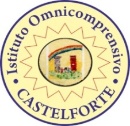 MINISTERO DELL’ ISTRUZIONE, DELL’UNIVERSITA’ E DELLA RICERCAUFFICIO SCOLASTICO REGIONALE PER IL LAZIOIstituto Omnicomprensivo Castelforte - MinturnoMINISTERO DELL’ ISTRUZIONE, DELL’UNIVERSITA’ E DELLA RICERCAUFFICIO SCOLASTICO REGIONALE PER IL LAZIOIstituto Omnicomprensivo Castelforte - MinturnoMINISTERO DELL’ ISTRUZIONE, DELL’UNIVERSITA’ E DELLA RICERCAUFFICIO SCOLASTICO REGIONALE PER IL LAZIOIstituto Omnicomprensivo Castelforte - Minturno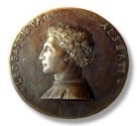  ISTITUTO OMNICOMPRENSIVO CASTELFORTELTIC825005www.istitutoomnicomprensivocastelforte.it ISTITUTO OMNICOMPRENSIVO CASTELFORTELTIC825005www.istitutoomnicomprensivocastelforte.it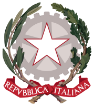 LICEO SCIENTIFICO “ALBERTI” MINTURNOLTPS030006www.liceoalbertiminturno.itLICEO SCIENTIFICO “ALBERTI” MINTURNOLTPS030006www.liceoalbertiminturno.itSede legale: via A.Fusco snc 04021 Castelforte(LT) –  0771/608014 fax 0771609788   ltic825005@istruzione.itwww.omnicomprensivocastelforte-albertiminturno.it Posta certificata: ltic825005@pec.istruzione.itSede legale: via A.Fusco snc 04021 Castelforte(LT) –  0771/608014 fax 0771609788   ltic825005@istruzione.itwww.omnicomprensivocastelforte-albertiminturno.it Posta certificata: ltic825005@pec.istruzione.itSede legale: via A.Fusco snc 04021 Castelforte(LT) –  0771/608014 fax 0771609788   ltic825005@istruzione.itwww.omnicomprensivocastelforte-albertiminturno.it Posta certificata: ltic825005@pec.istruzione.itSede legale: via A.Fusco snc 04021 Castelforte(LT) –  0771/608014 fax 0771609788   ltic825005@istruzione.itwww.omnicomprensivocastelforte-albertiminturno.it Posta certificata: ltic825005@pec.istruzione.itSede legale: via A.Fusco snc 04021 Castelforte(LT) –  0771/608014 fax 0771609788   ltic825005@istruzione.itwww.omnicomprensivocastelforte-albertiminturno.it Posta certificata: ltic825005@pec.istruzione.itSede amministrativa: via Santa Reparata, 19  - 04026 Minturno(LT)  0771/680620  fax 0771681791Sede amministrativa: via Santa Reparata, 19  - 04026 Minturno(LT)  0771/680620  fax 0771681791Sede amministrativa: via Santa Reparata, 19  - 04026 Minturno(LT)  0771/680620  fax 0771681791Sede amministrativa: via Santa Reparata, 19  - 04026 Minturno(LT)  0771/680620  fax 0771681791Sede amministrativa: via Santa Reparata, 19  - 04026 Minturno(LT)  0771/680620  fax 0771681791Codice istituto LTIC825005 - Codice fiscale : 90027950592Codice istituto LTIC825005 - Codice fiscale : 90027950592Codice istituto LTIC825005 - Codice fiscale : 90027950592Codice istituto LTIC825005 - Codice fiscale : 90027950592Codice istituto LTIC825005 - Codice fiscale : 90027950592IBAN: IT56H0529673973T20990000132 – c/c postale 51047025 – codice univoco UFVPDLIBAN: IT56H0529673973T20990000132 – c/c postale 51047025 – codice univoco UFVPDLIBAN: IT56H0529673973T20990000132 – c/c postale 51047025 – codice univoco UFVPDLIBAN: IT56H0529673973T20990000132 – c/c postale 51047025 – codice univoco UFVPDLIBAN: IT56H0529673973T20990000132 – c/c postale 51047025 – codice univoco UFVPDLINDICATORI              SPECIFICHEAver rispettato i termini e le scadenze fissate per la consegna della documentazione didattica(programmazioni, verbali , etc.)Progettazione/realizzazione (referenti) di progetti di particolare rilievo che abbiano accresciuto le risorse, contribuendo ad un miglioramento significativo della scuola (indicare i progetti e le ore)Competenze professionali certificate (aggiuntive rispetto ai titoli di accesso) riferite all’anno in corsoAver preparato i propri alunni per la partecipazione alle competizioni disciplinari degli studenti, (nazionali, territoriali) come olimpiadi, Certamìna  con corsi extracurriculari di almeno 10h.  (indicare competizioni)Responsabili delle Olimpiadi, Certamina Responsabili di dipartimenti disciplinariOrientamento:- 3 open-Day,        - orientamento mattutino   - pomeridiano nelle scuole  - orientamento  mattutino in sede  Aver partecipato ad attività di progettazione per accesso a fondi di enti locali , regionali, nazionali, europei o fondazioni e/o società Responsabili progetto alternanza scuola lavoroAccompagnatori nei viaggi e nelle visite di istruzione non inerenti a progetti:        più giorni        1 giornoPartecipazione e collaborazione - elaborazione del PTOF / RAV /RENIDICONTAZIONE SOCIALE ( NUCLEO DI AUTOVALUTAZIONE)Aver coinvolto gli studenti nella partecipazione a progetti in cui è previsto l’utilizzo della lingua straniera (CLIL)Contrasto alla dispersione ed all’abbandono scolastico (Adesione a progetti Miur/ regionali)Accoglienza-Inclusione : collaborazione con la F.S.(Alunni BES-DSA-STRANIERI-DISABILI)Partecipazione e collaborazione -  elaborazione del Piano del Miglioramento di IstitutoPartecipazione a Commissioni (garanzia, idoneità,tecniche, pon , trasparenza, esami di terza media);(indicare commissioni)Partecipazione a gare e concorsi con risultati apprezzabili(Indicare i concorsi e i risultati raggiunti)Partecipazione e collaborazione a progetti:(indicare i progetti e le ore)Aver svolto attività formative e didattiche per il recupero e/o il potenziamento delle competenze degli alunni :gratuiti (almeno 10h)    Partecipazione e coordinamento di attività  di ricerca  metodologica e didattica.Aver promosso l’innovazione didattica e metodologia anche implementando le nuove tecnologie nella didattica, documentando e diffondendo i materiali prodotti sul sito della scuola.Collaboratori del  D.S.Funzioni strumentaliResponsabili di plessoCommissione quadro orarioComitato di valutazioneCoordinatori di classe: (specificare la classe)Tutor dei docenti neo-assunti, stagisti universitariPartecipazione a corsi di formazione  oltre gli obbligatori (con attestato di frequenza)Partecipazione a corsi  di aggiornamento oltre gli obbligatoriAver svolto attività di formazione ai docenti nell’anno scolastico(animatori digitali e team digitale)Elaborazione e diffusione di materiali o strumenti didattici innovativi per la formazione del personale 